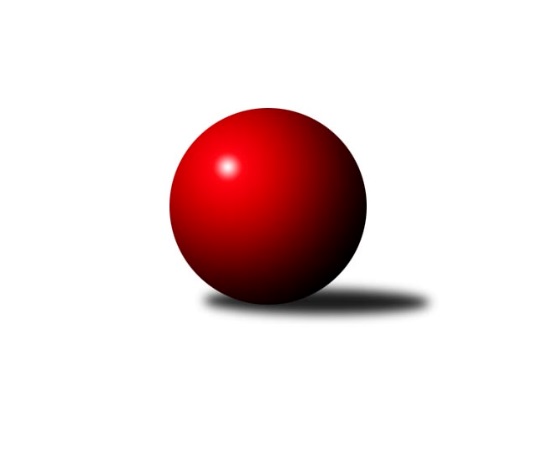 Č.16Ročník 2014/2015	16.7.2024 1. KLM 2014/2015Statistika 16. kolaTabulka družstev:		družstvo	záp	výh	rem	proh	skore	sety	průměr	body	plné	dorážka	chyby	1.	SKK Rokycany	16	11	2	3	85.0 : 43.0 	(230.5 : 153.5)	3467	24	2252	1214	9.8	2.	TJ Sokol Husovice	16	12	0	4	77.0 : 51.0 	(215.0 : 169.0)	3469	24	2268	1201	12.3	3.	HKK Olomouc ˝A˝	16	9	2	5	68.0 : 60.0 	(199.5 : 184.5)	3477	20	2284	1193	13.8	4.	KK Moravská Slávia Brno ˝A˝	16	9	0	7	73.0 : 55.0 	(204.5 : 179.5)	3407	18	2230	1177	15.7	5.	KK Slavoj Praha	16	9	0	7	66.0 : 62.0 	(178.5 : 205.5)	3450	18	2248	1202	12.6	6.	SKK Svijany  Vrchlabí	16	8	1	7	60.0 : 68.0 	(190.5 : 193.5)	3421	17	2239	1182	10.4	7.	TJ Sokol KARE Luhačovice˝A˝	16	8	0	8	71.0 : 57.0 	(201.0 : 183.0)	3395	16	2246	1150	15.4	8.	TJ Valašské Meziříčí	16	7	0	9	59.0 : 69.0 	(183.5 : 200.5)	3422	14	2249	1173	15.1	9.	Baník Stříbro Klokani	16	5	1	10	58.0 : 70.0 	(180.0 : 204.0)	3412	11	2231	1181	14.8	10.	TJ Sokol Kolín	16	5	1	10	50.0 : 78.0 	(170.0 : 214.0)	3334	11	2198	1136	15.9	11.	TJ Centropen Dačice	16	5	0	11	51.0 : 77.0 	(179.5 : 204.5)	3403	10	2257	1146	15	12.	SKK  Náchod	16	4	1	11	50.0 : 78.0 	(171.5 : 212.5)	3425	9	2259	1165	17.3Tabulka doma:		družstvo	záp	výh	rem	proh	skore	sety	průměr	body	maximum	minimum	1.	TJ Sokol KARE Luhačovice˝A˝	8	7	0	1	51.0 : 13.0 	(120.0 : 72.0)	3542	14	3578	3461	2.	SKK Rokycany	8	6	2	0	47.0 : 17.0 	(120.5 : 71.5)	3549	14	3640	3471	3.	KK Moravská Slávia Brno ˝A˝	8	7	0	1	46.0 : 18.0 	(120.0 : 72.0)	3603	14	3668	3542	4.	TJ Sokol Husovice	8	7	0	1	42.0 : 22.0 	(113.5 : 78.5)	3456	14	3545	3366	5.	HKK Olomouc ˝A˝	8	7	0	1	42.0 : 22.0 	(111.0 : 81.0)	3584	14	3645	3501	6.	SKK Svijany  Vrchlabí	8	6	0	2	38.0 : 26.0 	(103.5 : 88.5)	3667	12	3788	3584	7.	TJ Valašské Meziříčí	8	6	0	2	36.0 : 28.0 	(99.0 : 93.0)	3460	12	3530	3405	8.	TJ Sokol Kolín	8	5	1	2	36.0 : 28.0 	(100.5 : 91.5)	3356	11	3425	3281	9.	KK Slavoj Praha	8	5	0	3	36.0 : 28.0 	(93.0 : 99.0)	3364	10	3439	3301	10.	Baník Stříbro Klokani	8	4	1	3	39.0 : 25.0 	(108.5 : 83.5)	3463	9	3537	3374	11.	SKK  Náchod	8	4	0	4	35.0 : 29.0 	(99.0 : 93.0)	3509	8	3572	3446	12.	TJ Centropen Dačice	8	4	0	4	32.0 : 32.0 	(94.5 : 97.5)	3326	8	3404	3220Tabulka venku:		družstvo	záp	výh	rem	proh	skore	sety	průměr	body	maximum	minimum	1.	SKK Rokycany	8	5	0	3	38.0 : 26.0 	(110.0 : 82.0)	3456	10	3609	3266	2.	TJ Sokol Husovice	8	5	0	3	35.0 : 29.0 	(101.5 : 90.5)	3471	10	3692	3345	3.	KK Slavoj Praha	8	4	0	4	30.0 : 34.0 	(85.5 : 106.5)	3461	8	3680	3237	4.	HKK Olomouc ˝A˝	8	2	2	4	26.0 : 38.0 	(88.5 : 103.5)	3464	6	3558	3258	5.	SKK Svijany  Vrchlabí	8	2	1	5	22.0 : 42.0 	(87.0 : 105.0)	3390	5	3487	3334	6.	KK Moravská Slávia Brno ˝A˝	8	2	0	6	27.0 : 37.0 	(84.5 : 107.5)	3383	4	3592	3226	7.	TJ Valašské Meziříčí	8	1	0	7	23.0 : 41.0 	(84.5 : 107.5)	3417	2	3654	3240	8.	TJ Sokol KARE Luhačovice˝A˝	8	1	0	7	20.0 : 44.0 	(81.0 : 111.0)	3377	2	3463	3264	9.	TJ Centropen Dačice	8	1	0	7	19.0 : 45.0 	(85.0 : 107.0)	3413	2	3642	3204	10.	Baník Stříbro Klokani	8	1	0	7	19.0 : 45.0 	(71.5 : 120.5)	3406	2	3548	3314	11.	SKK  Náchod	8	0	1	7	15.0 : 49.0 	(72.5 : 119.5)	3414	1	3602	3247	12.	TJ Sokol Kolín	8	0	0	8	14.0 : 50.0 	(69.5 : 122.5)	3331	0	3680	3158Tabulka podzimní části:		družstvo	záp	výh	rem	proh	skore	sety	průměr	body	doma	venku	1.	TJ Sokol Husovice	12	10	0	2	61.0 : 35.0 	(170.5 : 117.5)	3466	20 	6 	0 	0 	4 	0 	2	2.	SKK Rokycany	12	8	2	2	63.0 : 33.0 	(178.0 : 110.0)	3455	18 	4 	2 	0 	4 	0 	2	3.	KK Slavoj Praha	12	7	0	5	50.0 : 46.0 	(134.0 : 154.0)	3487	14 	4 	0 	2 	3 	0 	3	4.	HKK Olomouc ˝A˝	12	6	2	4	49.0 : 47.0 	(150.5 : 137.5)	3484	14 	5 	0 	1 	1 	2 	3	5.	SKK Svijany  Vrchlabí	12	6	1	5	47.0 : 49.0 	(143.0 : 145.0)	3440	13 	4 	0 	2 	2 	1 	3	6.	TJ Sokol KARE Luhačovice˝A˝	12	6	0	6	54.0 : 42.0 	(151.0 : 137.0)	3378	12 	5 	0 	1 	1 	0 	5	7.	KK Moravská Slávia Brno ˝A˝	12	6	0	6	51.0 : 45.0 	(146.0 : 142.0)	3401	12 	5 	0 	1 	1 	0 	5	8.	Baník Stříbro Klokani	12	5	0	7	47.0 : 49.0 	(135.5 : 152.5)	3432	10 	4 	0 	2 	1 	0 	5	9.	TJ Valašské Meziříčí	12	5	0	7	42.0 : 54.0 	(134.5 : 153.5)	3437	10 	5 	0 	1 	0 	0 	6	10.	TJ Centropen Dačice	12	4	0	8	42.0 : 54.0 	(136.5 : 151.5)	3409	8 	3 	0 	3 	1 	0 	5	11.	TJ Sokol Kolín	12	3	1	8	34.0 : 62.0 	(124.5 : 163.5)	3286	7 	3 	1 	2 	0 	0 	6	12.	SKK  Náchod	12	3	0	9	36.0 : 60.0 	(124.0 : 164.0)	3433	6 	3 	0 	3 	0 	0 	6Tabulka jarní části:		družstvo	záp	výh	rem	proh	skore	sety	průměr	body	doma	venku	1.	KK Moravská Slávia Brno ˝A˝	4	3	0	1	22.0 : 10.0 	(58.5 : 37.5)	3492	6 	2 	0 	0 	1 	0 	1 	2.	SKK Rokycany	4	3	0	1	22.0 : 10.0 	(52.5 : 43.5)	3525	6 	2 	0 	0 	1 	0 	1 	3.	HKK Olomouc ˝A˝	4	3	0	1	19.0 : 13.0 	(49.0 : 47.0)	3487	6 	2 	0 	0 	1 	0 	1 	4.	TJ Sokol KARE Luhačovice˝A˝	4	2	0	2	17.0 : 15.0 	(50.0 : 46.0)	3489	4 	2 	0 	0 	0 	0 	2 	5.	TJ Valašské Meziříčí	4	2	0	2	17.0 : 15.0 	(49.0 : 47.0)	3404	4 	1 	0 	1 	1 	0 	1 	6.	TJ Sokol Kolín	4	2	0	2	16.0 : 16.0 	(45.5 : 50.5)	3452	4 	2 	0 	0 	0 	0 	2 	7.	TJ Sokol Husovice	4	2	0	2	16.0 : 16.0 	(44.5 : 51.5)	3462	4 	1 	0 	1 	1 	0 	1 	8.	KK Slavoj Praha	4	2	0	2	16.0 : 16.0 	(44.5 : 51.5)	3338	4 	1 	0 	1 	1 	0 	1 	9.	SKK Svijany  Vrchlabí	4	2	0	2	13.0 : 19.0 	(47.5 : 48.5)	3458	4 	2 	0 	0 	0 	0 	2 	10.	SKK  Náchod	4	1	1	2	14.0 : 18.0 	(47.5 : 48.5)	3419	3 	1 	0 	1 	0 	1 	1 	11.	TJ Centropen Dačice	4	1	0	3	9.0 : 23.0 	(43.0 : 53.0)	3358	2 	1 	0 	1 	0 	0 	2 	12.	Baník Stříbro Klokani	4	0	1	3	11.0 : 21.0 	(44.5 : 51.5)	3368	1 	0 	1 	1 	0 	0 	2 Zisk bodů pro družstvo:		jméno hráče	družstvo	body	zápasy	v %	dílčí body	sety	v %	1.	Radek Havran 	HKK Olomouc ˝A˝ 	15	/	16	(94%)	46	/	64	(72%)	2.	Rostislav Gorecký 	TJ Sokol KARE Luhačovice˝A˝ 	15	/	16	(94%)	43.5	/	64	(68%)	3.	Martin Vaněk 	HKK Olomouc ˝A˝ 	13	/	16	(81%)	45	/	64	(70%)	4.	Zdeněk Vymazal 	TJ Sokol Husovice 	13	/	16	(81%)	42	/	64	(66%)	5.	Michal Pytlík 	SKK Rokycany 	12	/	16	(75%)	40.5	/	64	(63%)	6.	Michal Markus 	TJ Sokol KARE Luhačovice˝A˝ 	12	/	16	(75%)	40	/	64	(63%)	7.	David Kuděj 	KK Slavoj Praha 	12	/	16	(75%)	37	/	64	(58%)	8.	Roman Pytlík 	SKK Rokycany 	11	/	16	(69%)	43	/	64	(67%)	9.	Libor Škoula 	TJ Sokol Husovice 	11	/	16	(69%)	41	/	64	(64%)	10.	Jiří Baloun 	Baník Stříbro Klokani 	11	/	16	(69%)	38	/	64	(59%)	11.	Lukáš Doubrava 	Baník Stříbro Klokani 	11	/	16	(69%)	35.5	/	64	(55%)	12.	Jan Endršt 	SKK Rokycany 	10	/	14	(71%)	36.5	/	56	(65%)	13.	David Hobl 	SKK Svijany  Vrchlabí 	10	/	14	(71%)	31.5	/	56	(56%)	14.	Vojtěch Špelina 	SKK Rokycany 	10	/	15	(67%)	41	/	60	(68%)	15.	Radek Polách 	TJ Sokol KARE Luhačovice˝A˝ 	10	/	15	(67%)	37.5	/	60	(63%)	16.	Zdeněk Gartus 	KK Slavoj Praha 	10	/	16	(63%)	40.5	/	64	(63%)	17.	David Volek 	TJ Valašské Meziříčí 	10	/	16	(63%)	38	/	64	(59%)	18.	Tomáš Cabák 	TJ Valašské Meziříčí 	10	/	16	(63%)	33	/	64	(52%)	19.	Ondřej Topič 	TJ Valašské Meziříčí 	10	/	16	(63%)	31.5	/	64	(49%)	20.	Jiří Mrlík 	TJ Sokol KARE Luhačovice˝A˝ 	9	/	14	(64%)	33	/	56	(59%)	21.	Petr Mika 	KK Moravská Slávia Brno ˝A˝ 	9	/	14	(64%)	32.5	/	56	(58%)	22.	Vlastimil Zeman ml. ml.	Baník Stříbro Klokani 	9	/	15	(60%)	33	/	60	(55%)	23.	Roman Weiss 	TJ Sokol Kolín  	9	/	15	(60%)	33	/	60	(55%)	24.	Ondřej Němec 	KK Moravská Slávia Brno ˝A˝ 	9	/	15	(60%)	32.5	/	60	(54%)	25.	Martin Sitta 	HKK Olomouc ˝A˝ 	9	/	16	(56%)	36	/	64	(56%)	26.	Daniel Neumann 	SKK  Náchod 	9	/	16	(56%)	33	/	64	(52%)	27.	Kamil Fiebinger 	SKK Svijany  Vrchlabí 	9	/	16	(56%)	30.5	/	64	(48%)	28.	Milan Klika 	KK Moravská Slávia Brno ˝A˝ 	8	/	13	(62%)	30	/	52	(58%)	29.	Tomáš Bártů 	TJ Centropen Dačice 	8	/	14	(57%)	26.5	/	56	(47%)	30.	Karel Novák 	TJ Centropen Dačice 	8	/	15	(53%)	37	/	60	(62%)	31.	Michal Šimek 	TJ Sokol Husovice 	8	/	15	(53%)	32.5	/	60	(54%)	32.	Štěpán Schuster 	SKK  Náchod 	8	/	15	(53%)	29	/	60	(48%)	33.	Dalibor Jandík 	TJ Valašské Meziříčí 	8	/	16	(50%)	31	/	64	(48%)	34.	Miroslav Milan 	KK Moravská Slávia Brno ˝A˝ 	7	/	11	(64%)	23.5	/	44	(53%)	35.	Pavel Palian 	KK Moravská Slávia Brno ˝A˝ 	7	/	12	(58%)	28	/	48	(58%)	36.	Dušan Ryba 	TJ Sokol Husovice 	7	/	14	(50%)	29.5	/	56	(53%)	37.	Jiří Vejvara 	SKK Svijany  Vrchlabí 	7	/	15	(47%)	26.5	/	60	(44%)	38.	Anton Stašák 	KK Slavoj Praha 	7	/	15	(47%)	23.5	/	60	(39%)	39.	Václav Mazur 	TJ Sokol Husovice 	7	/	16	(44%)	35	/	64	(55%)	40.	Martin Švorba 	TJ Sokol Kolín  	6	/	12	(50%)	26	/	48	(54%)	41.	Jindřich Lauer 	TJ Sokol Kolín  	6	/	12	(50%)	19	/	48	(40%)	42.	Štěpán Šreiber 	SKK Rokycany 	6	/	13	(46%)	29	/	52	(56%)	43.	Martin Pejčoch 	Baník Stříbro Klokani 	6	/	13	(46%)	23	/	52	(44%)	44.	Zdeněk Říha 	SKK Svijany  Vrchlabí 	6	/	14	(43%)	29.5	/	56	(53%)	45.	Pavel Antoš 	KK Moravská Slávia Brno ˝A˝ 	6	/	14	(43%)	27	/	56	(48%)	46.	Ondřej Mrkos 	SKK  Náchod 	6	/	14	(43%)	25.5	/	56	(46%)	47.	Jan Pelák 	TJ Sokol Kolín  	6	/	15	(40%)	30.5	/	60	(51%)	48.	Jiří Malínek 	TJ Centropen Dačice 	6	/	15	(40%)	26.5	/	60	(44%)	49.	Jiří Bartoníček 	SKK Svijany  Vrchlabí 	6	/	16	(38%)	34.5	/	64	(54%)	50.	Michal Rolf 	SKK Svijany  Vrchlabí 	6	/	16	(38%)	32	/	64	(50%)	51.	Zdeněk Vránek 	KK Moravská Slávia Brno ˝A˝ 	5	/	7	(71%)	16	/	28	(57%)	52.	Martin Kozel st.	KK Slavoj Praha 	5	/	10	(50%)	17	/	40	(43%)	53.	Ladislav Stárek 	HKK Olomouc ˝A˝ 	5	/	11	(45%)	22	/	44	(50%)	54.	Pavel Kubálek 	TJ Sokol KARE Luhačovice˝A˝ 	5	/	12	(42%)	17	/	48	(35%)	55.	Ladislav Urban 	SKK Rokycany 	5	/	13	(38%)	22	/	52	(42%)	56.	Petr Pavlík 	KK Slavoj Praha 	5	/	13	(38%)	21	/	52	(40%)	57.	Evžen Valtr 	KK Slavoj Praha 	5	/	13	(38%)	20	/	52	(38%)	58.	Vlastimil Zeman st. 	Baník Stříbro Klokani 	5	/	13	(38%)	19.5	/	52	(38%)	59.	Pavel Kabelka 	TJ Centropen Dačice 	5	/	14	(36%)	22	/	56	(39%)	60.	Jiří Němec 	TJ Sokol Kolín  	5	/	14	(36%)	20	/	56	(36%)	61.	David Junek 	Baník Stříbro Klokani 	5	/	15	(33%)	22.5	/	60	(38%)	62.	Vladimír Výrek 	TJ Valašské Meziříčí 	5	/	16	(31%)	29.5	/	64	(46%)	63.	Milan Kabelka 	TJ Centropen Dačice 	5	/	16	(31%)	27.5	/	64	(43%)	64.	Jiří Radil 	TJ Sokol Husovice 	4	/	8	(50%)	18	/	32	(56%)	65.	Jan Horn 	SKK  Náchod 	4	/	10	(40%)	20	/	40	(50%)	66.	Martin Mýl 	SKK  Náchod 	4	/	10	(40%)	17.5	/	40	(44%)	67.	Stanislav Březina 	KK Slavoj Praha 	4	/	10	(40%)	17	/	40	(43%)	68.	Pavel Novák 	SKK  Náchod 	4	/	13	(31%)	19	/	52	(37%)	69.	Robert Petera 	TJ Sokol Kolín  	4	/	15	(27%)	24.5	/	60	(41%)	70.	Lukáš Janko 	SKK  Náchod 	4	/	15	(27%)	23	/	60	(38%)	71.	Jiří Zezulka 	HKK Olomouc ˝A˝ 	4	/	15	(27%)	23	/	60	(38%)	72.	Pavel Honsa 	SKK Rokycany 	3	/	4	(75%)	8	/	16	(50%)	73.	Petr Vojtíšek 	TJ Centropen Dačice 	3	/	5	(60%)	13	/	20	(65%)	74.	Zdeněk Pospíchal 	TJ Centropen Dačice 	2	/	3	(67%)	8	/	12	(67%)	75.	Petr Žahourek 	TJ Centropen Dačice 	2	/	3	(67%)	7	/	12	(58%)	76.	Martin Fűrst 	SKK Rokycany 	2	/	4	(50%)	9	/	16	(56%)	77.	Jiří Axman ml. ml.	TJ Sokol Husovice 	2	/	6	(33%)	12	/	24	(50%)	78.	Tomáš Molek 	TJ Sokol KARE Luhačovice˝A˝ 	2	/	6	(33%)	10	/	24	(42%)	79.	Jiří Kudláček 	TJ Sokol KARE Luhačovice˝A˝ 	2	/	8	(25%)	12	/	32	(38%)	80.	Štěpán Večerka 	KK Moravská Slávia Brno ˝A˝ 	2	/	8	(25%)	10.5	/	32	(33%)	81.	Michal Juroška 	TJ Valašské Meziříčí 	2	/	12	(17%)	17	/	48	(35%)	82.	Jiří Němec 	HKK Olomouc ˝A˝ 	2	/	12	(17%)	14	/	48	(29%)	83.	Matouš Krajzinger 	HKK Olomouc ˝A˝ 	1	/	2	(50%)	4	/	8	(50%)	84.	Mojmír Holec 	TJ Centropen Dačice 	1	/	3	(33%)	4	/	12	(33%)	85.	Kamil Bartoš 	HKK Olomouc ˝A˝ 	1	/	4	(25%)	7	/	16	(44%)	86.	Jaroslav Šatník 	TJ Sokol Kolín  	1	/	5	(20%)	8	/	20	(40%)	87.	Václav Zajíc 	TJ Centropen Dačice 	1	/	5	(20%)	4	/	20	(20%)	88.	Martin Prokůpek 	SKK Rokycany 	0	/	1	(0%)	2	/	4	(50%)	89.	Karel Zubalík 	HKK Olomouc ˝A˝ 	0	/	1	(0%)	0.5	/	4	(13%)	90.	Milan Žáček 	TJ Sokol KARE Luhačovice˝A˝ 	0	/	2	(0%)	3	/	8	(38%)	91.	Ladislav Hetcl st.	TJ Sokol Kolín  	0	/	2	(0%)	1.5	/	8	(19%)	92.	Vlastimil Červenka 	TJ Sokol KARE Luhačovice˝A˝ 	0	/	2	(0%)	1	/	8	(13%)	93.	Jaroslav Tejml 	Baník Stříbro Klokani 	0	/	2	(0%)	1	/	8	(13%)	94.	Libor Pekárek ml. 	TJ Sokol KARE Luhačovice˝A˝ 	0	/	2	(0%)	1	/	8	(13%)	95.	Roman Pek 	SKK Svijany  Vrchlabí 	0	/	3	(0%)	3	/	12	(25%)	96.	Dalibor Tuček 	TJ Valašské Meziříčí 	0	/	4	(0%)	3.5	/	16	(22%)Průměry na kuželnách:		kuželna	průměr	plné	dorážka	chyby	výkon na hráče	1.	Vrchlabí, 1-4	3641	2336	1304	10.8	(606.9)	2.	HKK Olomouc, 1-8	3537	2320	1217	15.3	(589.6)	3.	KK MS Brno, 1-4	3532	2307	1225	13.3	(588.7)	4.	SKK Nachod, 1-4	3488	2285	1203	15.8	(581.5)	5.	TJ Sokol Luhačovice, 1-4	3472	2261	1211	13.5	(578.7)	6.	SKK Rokycany, 1-4	3465	2266	1199	12.9	(577.5)	7.	TJ Valašské Meziříčí, 1-4	3450	2270	1180	12.8	(575.0)	8.	Stříbro, 1-4	3434	2241	1193	12.8	(572.4)	9.	TJ Sokol Husovice, 1-4	3412	2240	1171	16.3	(568.7)	10.	KK Slavia Praha, 1-4	3346	2197	1149	13.4	(557.8)	11.	TJ Sparta Kutná Hora, 1-4	3330	2193	1137	15.1	(555.1)	12.	TJ Centropen Dačice, 1-4	3318	2200	1118	16.4	(553.1)Nejlepší výkony na kuželnách:Vrchlabí, 1-4SKK Svijany  Vrchlabí	3788	5. kolo	Jiří Bartoníček 	SKK Svijany  Vrchlabí	696	5. koloSKK Svijany  Vrchlabí	3690	15. kolo	David Kuděj 	KK Slavoj Praha	670	3. koloSKK Svijany  Vrchlabí	3687	9. kolo	Michal Rolf 	SKK Svijany  Vrchlabí	662	15. koloTJ Sokol Kolín 	3680	15. kolo	David Hobl 	SKK Svijany  Vrchlabí	654	9. koloKK Slavoj Praha	3680	3. kolo	Kamil Fiebinger 	SKK Svijany  Vrchlabí	650	5. koloSKK Svijany  Vrchlabí	3663	11. kolo	Jiří Bartoníček 	SKK Svijany  Vrchlabí	649	7. koloSKK Svijany  Vrchlabí	3655	7. kolo	Michal Rolf 	SKK Svijany  Vrchlabí	644	11. koloTJ Valašské Meziříčí	3654	11. kolo	David Hobl 	SKK Svijany  Vrchlabí	644	5. koloTJ Centropen Dačice	3642	1. kolo	Jiří Bartoníček 	SKK Svijany  Vrchlabí	640	1. koloSKK Svijany  Vrchlabí	3640	13. kolo	Jindřich Lauer 	TJ Sokol Kolín 	640	15. koloHKK Olomouc, 1-8TJ Sokol Husovice	3692	4. kolo	Martin Sitta 	HKK Olomouc ˝A˝	656	8. koloHKK Olomouc ˝A˝	3645	3. kolo	Radek Havran 	HKK Olomouc ˝A˝	653	6. koloHKK Olomouc ˝A˝	3631	6. kolo	Radek Havran 	HKK Olomouc ˝A˝	652	4. koloHKK Olomouc ˝A˝	3620	4. kolo	Martin Vaněk 	HKK Olomouc ˝A˝	652	3. koloHKK Olomouc ˝A˝	3618	1. kolo	Martin Vaněk 	HKK Olomouc ˝A˝	646	16. koloSKK  Náchod	3602	1. kolo	Martin Vaněk 	HKK Olomouc ˝A˝	641	1. koloHKK Olomouc ˝A˝	3562	8. kolo	Ladislav Stárek 	HKK Olomouc ˝A˝	639	1. koloHKK Olomouc ˝A˝	3552	16. kolo	Martin Vaněk 	HKK Olomouc ˝A˝	637	6. koloHKK Olomouc ˝A˝	3539	13. kolo	Radek Havran 	HKK Olomouc ˝A˝	636	3. koloTJ Valašské Meziříčí	3527	3. kolo	Štěpán Schuster 	SKK  Náchod	634	1. koloKK MS Brno, 1-4KK Moravská Slávia Brno ˝A˝	3668	8. kolo	Ondřej Němec 	KK Moravská Slávia Brno ˝A˝	662	15. koloKK Moravská Slávia Brno ˝A˝	3667	5. kolo	Pavel Palian 	KK Moravská Slávia Brno ˝A˝	650	13. koloKK Moravská Slávia Brno ˝A˝	3637	15. kolo	Petr Mika 	KK Moravská Slávia Brno ˝A˝	647	10. koloKK Moravská Slávia Brno ˝A˝	3597	13. kolo	Pavel Palian 	KK Moravská Slávia Brno ˝A˝	644	3. koloKK Slavoj Praha	3585	1. kolo	Ondřej Němec 	KK Moravská Slávia Brno ˝A˝	642	8. koloKK Moravská Slávia Brno ˝A˝	3579	10. kolo	Zdeněk Gartus 	KK Slavoj Praha	638	1. koloKK Moravská Slávia Brno ˝A˝	3571	1. kolo	Petr Mika 	KK Moravská Slávia Brno ˝A˝	634	8. koloKK Moravská Slávia Brno ˝A˝	3564	3. kolo	Pavel Palian 	KK Moravská Slávia Brno ˝A˝	633	7. koloKK Moravská Slávia Brno ˝A˝	3542	7. kolo	Miroslav Milan 	KK Moravská Slávia Brno ˝A˝	632	13. koloHKK Olomouc ˝A˝	3534	5. kolo	Michal Markus 	TJ Sokol KARE Luhačovice˝A˝	629	15. koloSKK Nachod, 1-4SKK  Náchod	3572	6. kolo	Martin Vaněk 	HKK Olomouc ˝A˝	636	12. koloSKK  Náchod	3561	2. kolo	Daniel Neumann 	SKK  Náchod	636	14. koloHKK Olomouc ˝A˝	3558	12. kolo	Lukáš Janko 	SKK  Náchod	631	6. koloBaník Stříbro Klokani	3548	4. kolo	Lukáš Doubrava 	Baník Stříbro Klokani	630	4. koloKK Slavoj Praha	3547	8. kolo	Štěpán Schuster 	SKK  Náchod	627	4. koloSKK  Náchod	3545	12. kolo	Daniel Neumann 	SKK  Náchod	626	12. koloSKK  Náchod	3527	4. kolo	David Kuděj 	KK Slavoj Praha	621	8. koloSKK  Náchod	3507	8. kolo	Štěpán Večerka 	KK Moravská Slávia Brno ˝A˝	619	14. koloTJ Sokol Husovice	3484	2. kolo	Radek Havran 	HKK Olomouc ˝A˝	619	12. koloSKK  Náchod	3463	11. kolo	Vlastimil Zeman ml. ml.	Baník Stříbro Klokani	618	4. koloTJ Sokol Luhačovice, 1-4TJ Sokol KARE Luhačovice˝A˝	3578	14. kolo	Michal Markus 	TJ Sokol KARE Luhačovice˝A˝	636	14. koloTJ Sokol KARE Luhačovice˝A˝	3573	2. kolo	Michal Markus 	TJ Sokol KARE Luhačovice˝A˝	635	10. koloTJ Sokol KARE Luhačovice˝A˝	3559	10. kolo	Zdeněk Vymazal 	TJ Sokol Husovice	632	14. koloTJ Sokol KARE Luhačovice˝A˝	3549	1. kolo	Rostislav Gorecký 	TJ Sokol KARE Luhačovice˝A˝	627	14. koloTJ Sokol KARE Luhačovice˝A˝	3543	6. kolo	Jiří Mrlík 	TJ Sokol KARE Luhačovice˝A˝	621	10. koloTJ Sokol KARE Luhačovice˝A˝	3541	16. kolo	Radek Polách 	TJ Sokol KARE Luhačovice˝A˝	621	1. koloTJ Sokol KARE Luhačovice˝A˝	3530	4. kolo	Pavel Kubálek 	TJ Sokol KARE Luhačovice˝A˝	620	2. koloSKK Rokycany	3528	8. kolo	Roman Pytlík 	SKK Rokycany	616	8. koloTJ Sokol Husovice	3501	14. kolo	Rostislav Gorecký 	TJ Sokol KARE Luhačovice˝A˝	612	8. koloHKK Olomouc ˝A˝	3478	2. kolo	Michal Markus 	TJ Sokol KARE Luhačovice˝A˝	611	4. koloSKK Rokycany, 1-4SKK Rokycany	3640	14. kolo	Michal Pytlík 	SKK Rokycany	714	12. koloSKK Rokycany	3613	12. kolo	Roman Pytlík 	SKK Rokycany	660	15. koloTJ Centropen Dačice	3577	14. kolo	Vojtěch Špelina 	SKK Rokycany	654	11. koloSKK Rokycany	3564	11. kolo	Michal Pytlík 	SKK Rokycany	645	9. koloSKK Rokycany	3557	7. kolo	Martin Vaněk 	HKK Olomouc ˝A˝	634	9. koloSKK Rokycany	3547	5. kolo	Pavel Kabelka 	TJ Centropen Dačice	633	14. koloSKK Rokycany	3507	2. kolo	Martin Fűrst 	SKK Rokycany	626	14. koloSKK Rokycany	3490	15. kolo	Michal Pytlík 	SKK Rokycany	625	14. koloSKK Svijany  Vrchlabí	3487	2. kolo	Jan Endršt 	SKK Rokycany	623	11. koloSKK Rokycany	3471	9. kolo	Jan Endršt 	SKK Rokycany	622	5. koloTJ Valašské Meziříčí, 1-4SKK Rokycany	3535	4. kolo	Tomáš Cabák 	TJ Valašské Meziříčí	628	14. koloTJ Valašské Meziříčí	3530	6. kolo	Tomáš Cabák 	TJ Valašské Meziříčí	623	8. koloTJ Valašské Meziříčí	3510	14. kolo	Anton Stašák 	KK Slavoj Praha	620	6. koloTJ Sokol Husovice	3481	16. kolo	Michal Pytlík 	SKK Rokycany	616	4. koloKK Slavoj Praha	3480	6. kolo	Zdeněk Vymazal 	TJ Sokol Husovice	616	16. koloTJ Valašské Meziříčí	3472	12. kolo	Dušan Ryba 	TJ Sokol Husovice	611	16. koloHKK Olomouc ˝A˝	3459	14. kolo	Daniel Neumann 	SKK  Náchod	609	10. koloTJ Valašské Meziříčí	3456	16. kolo	Ladislav Stárek 	HKK Olomouc ˝A˝	609	14. koloTJ Valašské Meziříčí	3440	8. kolo	Robert Petera 	TJ Sokol Kolín 	606	8. koloTJ Valašské Meziříčí	3435	10. kolo	Jan Endršt 	SKK Rokycany	606	4. koloStříbro, 1-4SKK Rokycany	3542	1. kolo	Michal Pytlík 	SKK Rokycany	640	1. koloBaník Stříbro Klokani	3537	5. kolo	Zdeněk Říha 	SKK Svijany  Vrchlabí	634	10. koloBaník Stříbro Klokani	3536	3. kolo	Michal Markus 	TJ Sokol KARE Luhačovice˝A˝	625	5. koloTJ Sokol Husovice	3518	7. kolo	Vlastimil Zeman ml. ml.	Baník Stříbro Klokani	619	3. koloBaník Stříbro Klokani	3485	7. kolo	Dušan Ryba 	TJ Sokol Husovice	614	7. koloBaník Stříbro Klokani	3461	10. kolo	Daniel Neumann 	SKK  Náchod	610	15. koloBaník Stříbro Klokani	3461	1. kolo	Zdeněk Vymazal 	TJ Sokol Husovice	610	7. koloBaník Stříbro Klokani	3449	9. kolo	Václav Mazur 	TJ Sokol Husovice	607	7. koloSKK  Náchod	3422	15. kolo	Vlastimil Zeman ml. ml.	Baník Stříbro Klokani	607	10. koloSKK Svijany  Vrchlabí	3420	10. kolo	Jiří Baloun 	Baník Stříbro Klokani	604	7. koloTJ Sokol Husovice, 1-4TJ Sokol Husovice	3545	8. kolo	Martin Vaněk 	HKK Olomouc ˝A˝	680	15. koloTJ Sokol Husovice	3531	6. kolo	Zdeněk Vymazal 	TJ Sokol Husovice	650	6. koloTJ Sokol Husovice	3489	10. kolo	Dušan Ryba 	TJ Sokol Husovice	626	8. koloSKK Rokycany	3478	10. kolo	Zdeněk Vymazal 	TJ Sokol Husovice	623	5. koloTJ Sokol Husovice	3464	5. kolo	Milan Klika 	KK Moravská Slávia Brno ˝A˝	615	6. koloHKK Olomouc ˝A˝	3455	15. kolo	Libor Škoula 	TJ Sokol Husovice	614	10. koloTJ Sokol Husovice	3444	3. kolo	Václav Mazur 	TJ Sokol Husovice	612	10. koloTJ Sokol Husovice	3413	13. kolo	Vojtěch Špelina 	SKK Rokycany	611	10. koloTJ Sokol Husovice	3397	15. kolo	Michal Šimek 	TJ Sokol Husovice	610	1. koloSKK  Náchod	3387	13. kolo	Jan Endršt 	SKK Rokycany	610	10. koloKK Slavia Praha, 1-4KK Slavoj Praha	3439	14. kolo	Zdeněk Gartus 	KK Slavoj Praha	621	4. koloKK Slavoj Praha	3431	2. kolo	Zdeněk Gartus 	KK Slavoj Praha	618	14. koloSKK Rokycany	3402	16. kolo	Jiří Baloun 	Baník Stříbro Klokani	613	2. koloTJ Sokol Husovice	3395	11. kolo	Michal Markus 	TJ Sokol KARE Luhačovice˝A˝	605	9. koloKK Slavoj Praha	3389	4. kolo	David Kuděj 	KK Slavoj Praha	603	16. koloBaník Stříbro Klokani	3388	2. kolo	David Kuděj 	KK Slavoj Praha	601	2. koloKK Slavoj Praha	3352	12. kolo	Robert Petera 	TJ Sokol Kolín 	598	7. koloKK Slavoj Praha	3346	7. kolo	Zdeněk Vymazal 	TJ Sokol Husovice	596	11. koloSKK Svijany  Vrchlabí	3334	14. kolo	Lukáš Doubrava 	Baník Stříbro Klokani	595	2. koloKK Slavoj Praha	3330	11. kolo	Evžen Valtr 	KK Slavoj Praha	593	14. koloTJ Sparta Kutná Hora, 1-4TJ Sokol Kolín 	3425	9. kolo	Ondřej Němec 	KK Moravská Slávia Brno ˝A˝	616	2. koloTJ Sokol Kolín 	3399	6. kolo	Roman Pytlík 	SKK Rokycany	613	6. koloSKK Svijany  Vrchlabí	3372	4. kolo	Jiří Bartoníček 	SKK Svijany  Vrchlabí	612	4. koloTJ Sokol Kolín 	3371	12. kolo	Martin Švorba 	TJ Sokol Kolín 	609	11. koloTJ Sokol Husovice	3353	12. kolo	Martin Vaněk 	HKK Olomouc ˝A˝	604	11. koloTJ Sokol Kolín 	3350	14. kolo	Martin Švorba 	TJ Sokol Kolín 	602	6. koloTJ Sokol Kolín 	3346	16. kolo	Jan Pelák 	TJ Sokol Kolín 	600	6. koloTJ Sokol Kolín 	3340	4. kolo	Jan Pelák 	TJ Sokol Kolín 	600	9. koloKK Moravská Slávia Brno ˝A˝	3337	2. kolo	Roman Weiss 	TJ Sokol Kolín 	594	9. koloTJ Sokol Kolín 	3336	11. kolo	Roman Weiss 	TJ Sokol Kolín 	592	11. koloTJ Centropen Dačice, 1-4SKK Svijany  Vrchlabí	3416	12. kolo	Petr Vojtíšek 	TJ Centropen Dačice	622	5. koloTJ Valašské Meziříčí	3406	13. kolo	Michal Šimek 	TJ Sokol Husovice	608	9. koloTJ Centropen Dačice	3404	11. kolo	Zdeněk Vymazal 	TJ Sokol Husovice	605	9. koloTJ Centropen Dačice	3391	5. kolo	Karel Novák 	TJ Centropen Dačice	605	12. koloTJ Centropen Dačice	3375	7. kolo	Vlastimil Zeman ml. ml.	Baník Stříbro Klokani	602	11. koloBaník Stříbro Klokani	3363	11. kolo	Zdeněk Říha 	SKK Svijany  Vrchlabí	600	12. koloTJ Sokol Husovice	3345	9. kolo	Michal Rolf 	SKK Svijany  Vrchlabí	597	12. koloTJ Centropen Dačice	3335	12. kolo	Jiří Vejvara 	SKK Svijany  Vrchlabí	597	12. koloTJ Centropen Dačice	3310	13. kolo	Karel Novák 	TJ Centropen Dačice	597	11. koloTJ Centropen Dačice	3295	9. kolo	Ondřej Topič 	TJ Valašské Meziříčí	596	13. koloČetnost výsledků:	8.0 : 0.0	4x	7.0 : 1.0	15x	6.0 : 2.0	24x	5.0 : 3.0	25x	4.0 : 4.0	4x	3.0 : 5.0	14x	2.0 : 6.0	6x	1.0 : 7.0	4x